«Лыжный поход – 2019»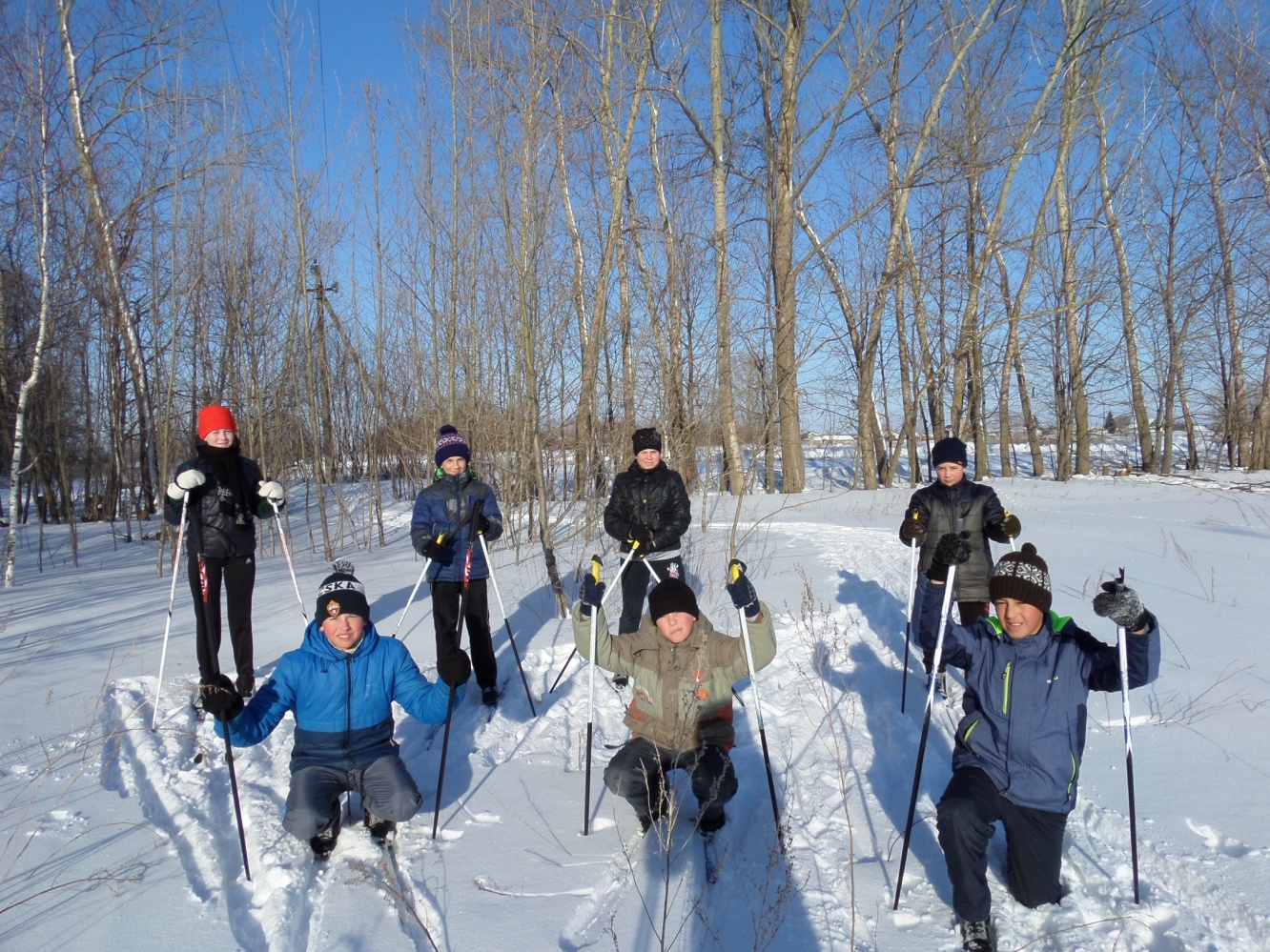 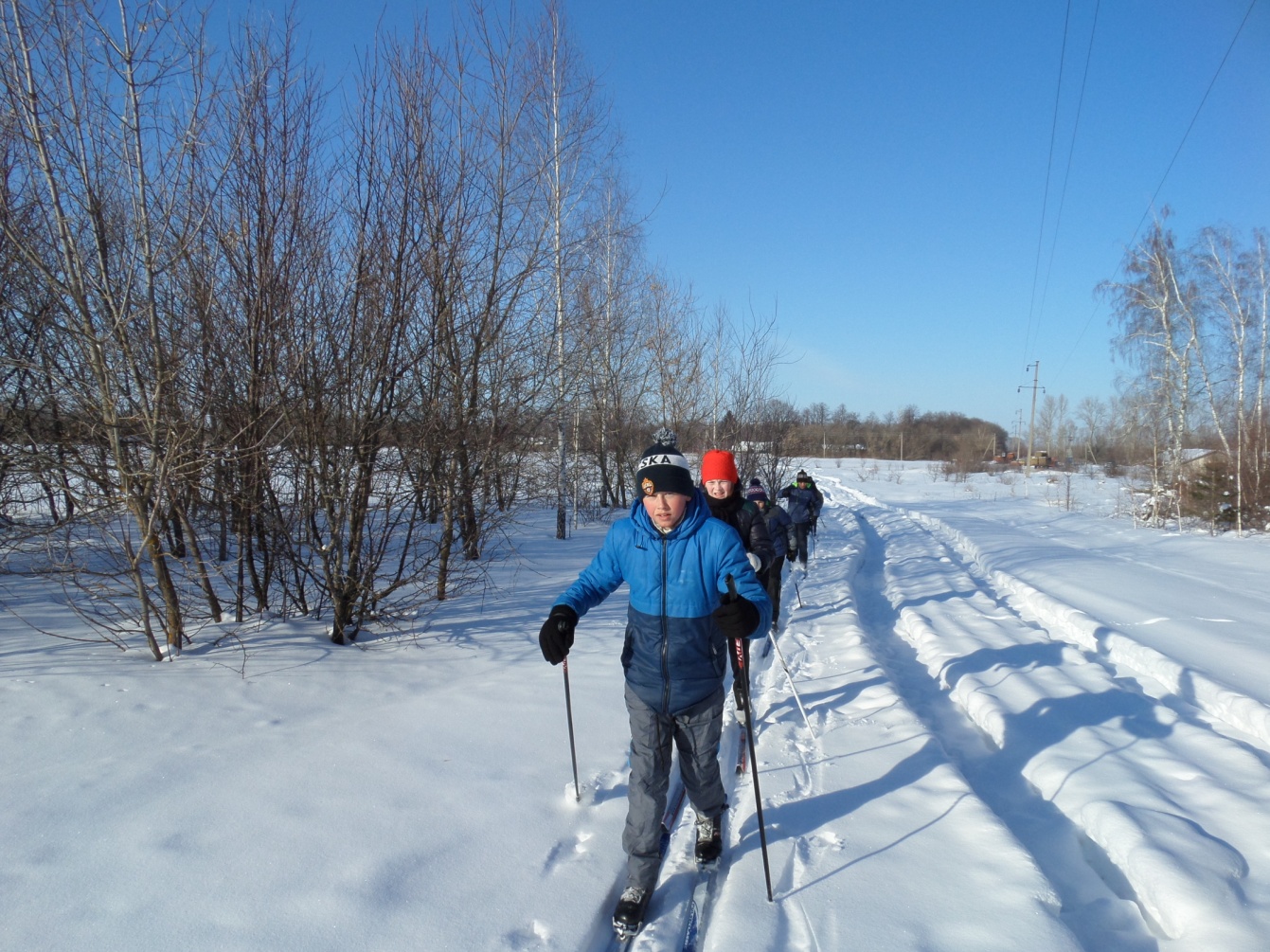 